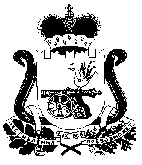   АДМИНИСТРАЦИЯ СТОДОЛИЩЕНСКОГО СЕЛЬСКОГО ПОСЕЛЕНИЯ  
ПОЧИНКОВСКОГО  РАЙОНА  СМОЛЕНСКОЙ ОБЛАСТИПОСТАНОВЛЕНИЕ от  28.06. 2013           № 26В соответствии с Федеральным законом от 25.12.2008 № 273-ФЗ «О противодействии коррупции», областным законом от 30.05.2013 № 52-з «О представлении лицами, замещающими государственные должности Смоленской области, государственными гражданскими служащими Смоленской области, лицами, замещающими муниципальные должности на постоянной основе, муниципальными служащими сведений о своих расходах, а также о расходах своих супруги (супруга) и несовершеннолетних детей и об отдельных вопросах осуществления контроля за расходами указанных лиц, а также за расходами их супругов  и несовершеннолетних детей» Администрация Стодолищенского сельского поселения Починковского района Смоленской областипостановляет:Утвердить Положение о порядке представления Главой муниципального образования Стодолищенского сельского поселения Починковского района Смоленской области сведений о своих расходах, а также о расходах своих супруги (супруга) и несовершеннолетних детей (прилагается).Глава муниципального образованияСтодолищенского сельского поселенияПочинковского района Смоленской области                              Г.А. ЗнайкоУТВЕРЖДЕНОПостановление  Администрации Стодолищенского сельского поселения Починковского района Смоленской областиот  28.06.2013   № 26П О Л О Ж Е Н И Ео порядке представления Главой муниципального образования Стодолищенского сельского поселения Починковского района Смоленской области  сведений о своих расходах, а также о расходах  своих супруги (супруга) и несовершеннолетних детей       1.Настоящим Положением определяется порядок представления Главой муниципального образования Стодолищенского сельского поселения Починковского района Смоленской области сведений о своих расходах, а также о расходах  своих супруги (супруга) и несовершеннолетних детей.2.Обязанность представлять сведения о расходах определена в целях осуществления контроля за соответствием расходов лиц, замещающих муниципальные должности на постоянной основе доходу соответствующего лица и его супруги (супруга) за три последних года, предшествующих совершению сделки.3. Сведения о расходах своих супруги (супруга) и несовершеннолетних детей представляются по утвержденным формам справок в соответствии с областным законом от 30 мая 2013 года № 52–з «О представлении лицами, замещающими государственные должности Смоленской области, государственными гражданскими служащими Смоленской области, лицами, замещающими муниципальные должности на постоянной основе, муниципальными служащими сведений о своих расходах, а также о расходах своих супруги (супруга) и несовершеннолетних детей и об отдельных вопросах осуществлении  контроля за расходами указанных лиц, а также за расходами их супруг (супругов) и несовершеннолетних детей».4. Глава муниципального образования Стодолищенского сельского поселения Починковского района Смоленской области в срок не позднее 1 апреля года, следующего за отчетным, представляет сведения о своих расходах, о расходах своих супруги (супруга) и несовершеннолетних детей по каждой сделке по приобретению земельного участка, другого объекта недвижимости, транспортного средства, ценных бумаг, акций (долей участия, паев в уставных (складочных) капитальных организаций), если сумма сделки превышает общий доход Главы муниципального образования Стодолищенского сельского поселения Починковского района Смоленской области и его супруги (супруга) за три последних года, предшествующих совершению сделки, и об источниках получения средств, за счет которых совершена указанная сделка, за отчетный период (с 1 января по 31 декабря) в виде справки по соответствующей форме.5.  В случае если Глава муниципального образования Стодолищенского сельского поселения Починковского района Смоленской области обнаружил, что в представленных им сведениях о расходах не отражены или не полностью отражены какие-либо сведения либо имеются ошибки, он вправе представить уточненные сведения путем представления новой справки по соответствующей форме. Уточненные сведения представляются  в течение трех месяцев после окончания срока, указанного в пункте 4 настоящего Положения.6. Сведения о расходах, представляемые в соответствии с настоящим Положением Главой муниципального образования Стодолищенского сельского поселения Починковского района Смоленской области, приобщаются к материалам его личного дела. 7. Представленные в соответствии с настоящим Положением сведения об источниках получения средств, за счет которых совершена сделка по приобретению земельного участка, другого объекта недвижимости, транспортного средства, ценных бумаг, акций (долей участия, паев в уставных (складочных) капиталах организаций), если сумма сделки превышает общий доход Главы муниципального образования Стодолищенского сельского поселения Починковского района Смоленской области и его супруги (супруга) за три последних года, предшествующих совершению сделки, размещаются в информационно-телекоммуникационной сети "Интернет" на официальном сайте Администрации Стодолищенского сельского поселения Починковского района Смоленской области и предоставляются для опубликования средствам массовой информации в порядке, утвержденном указом Губернатора Смоленской области, с соблюдением законодательства Российской Федерации о государственной тайне и о защите персональных данных.8. Решение об осуществлении контроля за расходами Главы муниципального образования Стодолищенского сельского поселения Починковского района Смоленской области, а также за расходами его супруги (супруга) и несовершеннолетних детей принимается Губернатором Смоленской области либо уполномоченным им должностным лицом в порядке, определяемом указом Губернатора Смоленской области и оформляется в письменной форме.Приложение 2 к областному закону «О представлении лицами, замещающими  государственные должности Смоленской  области, государственными гражданскими  служащими Смоленской области, лицами,  замещающими муниципальные должности                                                         на постоянной основе,  муниципальными                                                         служащими сведений о своих  расходах,  а                                                            также о расходах своих супруги (супруга) и                                                        несовершеннолетних детей и об отдельных                                                    вопрос осуществления контроля за  расходами                                                       указанных лиц, а также за  расходами их                                                        супруг (супругов) и  несовершеннолетних детей» В _______________________________ (указывается наименование кадровой службы _______________________________ государственного органа Смоленской области) _______________________________ СПРАВКАо расходах лица, замещающего государственную должностьСмоленской области, о расходах его супруги (супруга) и несовершеннолетнихдетей по каждой сделке по приобретению земельного участка, другого объектанедвижимости, транспортного средства, ценных бумаг, акций (долей участия,паев в уставных (складочных) капиталах организаций) и об источникахполучения средств, за счет которых совершена указанная сделка1Я, _________________________________________________________________                                      (фамилия, имя, отчество, дата рождения)__________________________________________________________________, __________________________________________________________________ _____________________________________________________________________________                                               (замещаемая должность)            1.Справка подается, если сумма сделки превышает общий доход лица, замещающего государственную должность Смоленской области, и его супруги (супруга) за три последних года, предшествующих совершению сделки. 2.проживающий(ая) по адресу: _______________________________________                                                         (адрес места жительства и (или) регистрации) _________________________________________________________________,  сообщаю, что в отчетный период с 1 января 20__ г. по 31 декабря 20__ г. _________________________________________________________________________________________________________________________________ (мною, супругой (супругом), несовершеннолетним ребенком1)______________________________________________________________________________________________________________________________________________________________________________________________________приобретен (но, ны) __________________________________________________________________                 (земельный участок, другой объект недвижимости,  транспортное средство, ценные бумаги, акции (доли участия,  паи в уставных (складочных) капиталах организаций) _________________________________________________________________________________________________________________________________________________________________________________________________________________________________________________________________________________________________________________________________________________________________________________________________ на основании _____________________________________________________                       (договор купли-продажи или иное предусмотренное законом основание приобретения  права собственности2)____________________________________________________________________________________________________________________________________. Сумма сделки ____________________________________________________ рублей. Источниками получения средств, за счет которых приобретено имущество, являются3__________________________________________________________________________________________________________________________________________________________________________________________. Сумма общего дохода лица, замещающего государственную должность Смоленской области, представляющего настоящую справку, и его супруги (супруга) за три последних года, предшествующих приобретению 1.Если сделка совершена супругой (супругом) и (или) несовершеннолетним ребенком, указываются фамилия, имя, отчество, дата рождения, место жительства и (или) место регистрации соответственно супруги (супруга) и (или) несовершеннолетнего ребенка.  2. К справке прилагается копия договора или иного документа о приобретении права собственности. 3. Доход по основному месту работы лица, замещающего государственную должность Смоленской области, представившего справку, и его супруги (супруга) (указываются фамилия, имя, отчество, место жительства и (или) место регистрации супруги (супруга); доход указанных лиц от иной разрешенной законом деятельности; доход от вкладов в банках и иных кредитных организациях; накопления за предыдущие годы; наследство; дар; заем; ипотека; доход от продажи имущества; иные кредитные обязательства; другое. 3. имущества,_______________________________________________________________________________________________________________________рублей. Достоверность и полноту настоящих сведений подтверждаю. «__»_________ 20__ года ___________________________________________                                           (подпись лица, замещающего государственную                                           должность Смоленской области, которое                                            представляет сведения) __________________________________________________________________                                           (Ф.И.О., подпись лица, принявшего справку, дата) Об утверждении Положения о порядке представления Главой муниципального образования Стодолищенского сельского поселения Починковского района Смоленской области сведений о своих расходах, а также о расходах своих супруги (супруга) и несовершеннолетних детейОб утверждении Положения о порядке представления Главой муниципального образования Стодолищенского сельского поселения Починковского района Смоленской области сведений о своих расходах, а также о расходах своих супруги (супруга) и несовершеннолетних детейОб утверждении Положения о порядке представления Главой муниципального образования Стодолищенского сельского поселения Починковского района Смоленской области сведений о своих расходах, а также о расходах своих супруги (супруга) и несовершеннолетних детейОб утверждении Положения о порядке представления Главой муниципального образования Стодолищенского сельского поселения Починковского района Смоленской области сведений о своих расходах, а также о расходах своих супруги (супруга) и несовершеннолетних детей